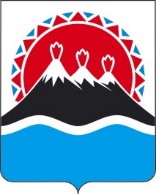 П О С Т А Н О В Л Е Н И ЕПРАВИТЕЛЬСТВА  КАМЧАТСКОГО КРАЯ                   г. Петропавловск-КамчатскийВ соответствии с Федеральным законом от 30.12.2020 № 494-ФЗ «О внесении изменений в Градостроительный кодекс Российской Федерации и отдельные законодательные акты Российской Федерации в целях обеспечения комплексного развития территорий»ПРАВИТЕЛЬСТВО ПОСТАНОВЛЯЕТ:1.	Утвердить Порядок принятия решений об одобрении проекта адресной программы по сносу, реконструкции объектов капитального строительства в целях принятия решения о комплексном развитии нежилой застройки, межведомственной комиссией по рассмотрению предложений по реализации проектов комплексного развития территории согласно приложению к настоящему постановлению.2.	Настоящее постановление вступает в силу после дня его официального опубликования.Приложение к постановлению Правительства Камчатского края                                                           от [Дата регистрации] № [Номер документа]Порядок принятия решений об одобрении проекта адресной программы по сносу, реконструкции объектов капитального строительства в целях принятия решения о комплексном развитии нежилой застройки, межведомственной комиссией по рассмотрению предложений по реализации проектов комплексного развития территории1. Настоящим Порядком регламентируется процедура принятия решений об одобрении проекта адресной программы по сносу, реконструкции объектов капитального строительства, утверждаемой Правительством Камчатского края в целях принятия решения о комплексном развитии нежилой застройки (далее – Адресная программа), межведомственной комиссией по рассмотрению предложений по реализации проектов комплексного развития территории (далее – Межведомственная комиссия).2. Министерство строительства и жилищной политики Камчатского края (далее – Уполномоченный орган) при поступлении письменного обращения лица, выступающего с инициативой об одобрении проекта адресной программы по сносу, реконструкции объектов капитального строительства (далее – обращение), письменно уведомляет председателя Межведомственной комиссии о его поступлении (далее – уведомление об обращении) и передает секретарю Межведомственной комиссии поступившее обращение с приложением сведений, определенных Порядком подготовки и утверждения адресной программы по сносу и реконструкции объектов капитального строительства в целях принятия решения о комплексном развитии территории нежилой застройки в Камчатском крае, утвержденным постановлением Правительства Камчатского края.3. При поступлении уведомления об обращении секретарь Межведомственной комиссии:1) не позднее двух дней с момента поступления уведомления об обращении направляет его членам Межведомственной комиссии для рассмотрения и выработки позиции к заседанию Межведомственной комиссии;2) не позднее двух дней с момента поступления уведомления об обращении согласовывает с председателем Межведомственной комиссии дату, время и место проведения очередного заседания Межведомственной комиссии;3) не позднее пяти дней с момента поступления уведомления об обращении формирует и согласовывает с председателем Межведомственной комиссии повестку заседания Межведомственной комиссии;4) информирует членов Межведомственной комиссии о созыве очередного заседания не позднее чем за три дня до его проведения.4. Заседание Межведомственной комиссии проводится не позднее 12 дней со дня поступления уведомления об обращении.5. На заседании Межведомственная комиссия рассматривает поступившее обращение с приложенными документами и принимает одно из следующих решений об одобрении проекта адресной программы по сносу, реконструкции объектов капитального строительства либо об отклонении такой программы.6. По итогам заседания Межведомственной комиссии секретарь в течение пяти дней с момента проведения такого заседания готовит на основании протокола заседания Межведомственной комиссии и материалов, поступивших на рассмотрение Межведомственной комиссии, заключение Межведомственной комиссии об одобрении проекта адресной программы по сносу, реконструкции объектов капитального строительства либо об отклонении проекта такой программы.7. Заключение Межведомственной комиссии должно быть подготовлено в течение 30 календарных дней со дня поступления обращения в Уполномоченный орган.8. Заключение Межведомственной комиссии в двух экземплярах подписывается председателем Межведомственной комиссии.В случае несогласия с принятым решением члены Межведомственной комиссии вправе выразить свое особое мнение в письменной форме. Особое мнение члена комиссии является неотъемлемой частью заключения Межведомственной комиссии.9. Заключение Межведомственной комиссии об одобрении проекта адресной программы по сносу, реконструкции объектов капитального строительства должно содержать сведения, предусмотренные пунктом 5 Порядка.10. Заключение Межведомственной комиссии об отклонении проекта адресной программы по сносу, реконструкции объектов капитального строительства подготавливается в случаях, если:- не представлены сведения, определенные Порядком подготовки и утверждения адресной программы по сносу, реконструкции объектов капитального строительства в целях принятия решения о комплексном развитии территории нежилой застройки в Камчатском крае, утвержденным постановлением Правительства Камчатского края, или оформление указанных документов не соответствует требованиям действующего законодательства;- отсутствует бюджетная эффективность реализации проекта адресной программы.11. Заключение Межведомственной комиссии в течение двух дней со дня его подписания в двух экземплярах направляется в Уполномоченный орган.12. Копия заключения Межведомственной комиссии направляется ее членам не позднее десяти рабочих дней после заседания.13. На основании заключения Межведомственной комиссии Уполномоченный орган готовит проект постановления Правительства Камчатского края, содержащий Адресную программу.[Дата регистрации]№[Номер документа]Об утверждении Порядка принятия решений об одобрении проекта адресной программы по сносу, реконструкции объектов капитального строительства в целях принятия решения о комплексном развитии нежилой застройки, межведомственной комиссией по рассмотрению предложений по реализации проектов комплексного развития территорииПредседатель Правительства Камчатского края[горизонтальный штамп подписи 1]Е.А. Чекин